English Department Home Learning Review Sheet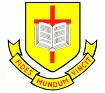 Please complete the following self-review each week.Name:Date:Complete this sheet and bring it back to school with you or email it to me.List the main events and ideas from Stave 4Write 3 adjectives to describe the spirit in Stave 4How is Scrooge feeling at the start of Stave 4? How does he feel at the end of Stave 4?Please complete.I have developed my writing skills by…I have developed my reading skills by….I have learnt that….I am happy with ….	I need help with ….